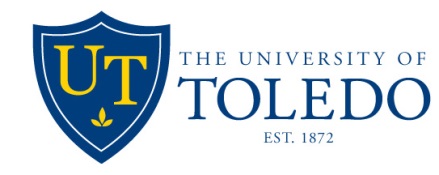 The University of Toledo Physicians Clinical Faculty, Inc.Board of Directors for Approval by the MemberJuly 1, 2015 – June 30, 2016Department ChairsAt-Large Clinical Faculty DirectorsApprovals:__________________________________________Sharon L. Gaber, Ph.D.					President, The University of Toledo			_____________________________________________Christopher J. Cooper, M.D.Executive Vice President for Clinical AffairsDean of the College of Medicine & Life SciencesJeffrey Blumer, Ph.D., M.D.Chair, Department of PediatricsRobert Mrak, M.D. Chair, Department of PathologyKristopher Brickman, M.D. – PresidentChair, Department of Emergency MedicineSamay Jain, M.D. Interim Chair, Department of UrologyAndrew Casabianca, M.D.Chair, Department of AnesthesiologyRoland Skeel, M.D. Interim Chair, Department of MedicineChanghu Chen, M.D.	Chair, Department of Radiation OncologyLinda Speer, M.D. Chair, Department of Family MedicineNabil Ebraheim, M.D.Chair, Department of Orthopedic Surgery	Marijo Tamburrino, M.D.Chair, Department of PsychiatryLance Talmage, M.D.	Interim Chair, Department of Ob & GynHaitham Elsamaloty, M.D. – Treasurer Interim Chair, Department of RadiologyThomas Schwann, M.D.Interim Chair, Department of SurgeryGretchen Tietjen, M.D., Ph.D.Chair, Department of NeurologySrini Hejeebu, D.O. – SecretaryProfessor, Department of MedicineMartin Skie, M.D. – Vice PresidentAssociate Professor, Department of Ortho SurgeryJason Schroeder, M.D.Assistant Professor, Department of SurgerySteven Farrell, M.D.Professor, Department of Ortho SurgeryJacob Bieszczad, M.D.Assistant Professor, Department of RadiologyDinkar Kaw, M.D.Professor, Department of MedicineSamer Khouri, M.D.Professor, Department of MedicineThomas Sodeman, M.D.Department of MedicineRobert Booth, M.D.Professor, Department of Pathology